                                                          Bristol & District Table Tennis Association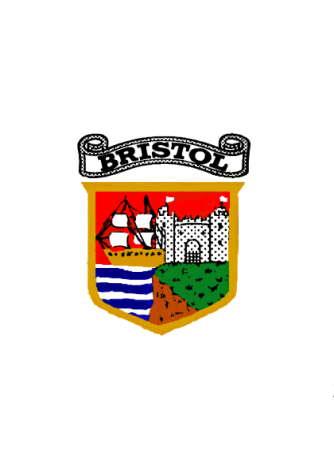                                                     Club Team Application Form  
Name of ClubAddress of Club					Name of Club SecretaryPost Code:(reqd)					Contact DetailsPLEASE  SUBMIT IF TEAMS BELOW ARE THE SAME FOR THE COMING YEAR ALTERATIONS OR ADDITIONS PLEASE ADJUST OR USE A BLANK FORM ENTER TEAMS AGAINST PLAYING DAY 		TEAM PLAYING OPPOSITE ON SAME DAY BELOWTEAMS MATCHING HORIZONTALLY PLAY ON SAME NIGHTS CLUBS WISHING TO OPT OUT OF THE BELSTEN CUP INDICATE HERE   TEAMS WISHING TO OPT OUT OF THE MORDECAI CUP TYPE AN X IN COLUMN MARKED  MOutstanding FinesTeam Fees: £10.00 per team    Cheque :                   (Payable to Bristol and District Table Tennis Association.)Application Form together with cheque or Bank transfer Please contact Mervyn George for bank transfer details.To be completed and returned to  Mervyn George, “Carcassonne”, 10 Clayton Close, Portishead, N Somerset BS20 6YU  Email mervyn.george@talktalk.net  by 30th JulyDivDayTeamRep/CaptM    DayTeamRep/CaptDivMMonMon.TueTue.WedWedThuThuFriFri